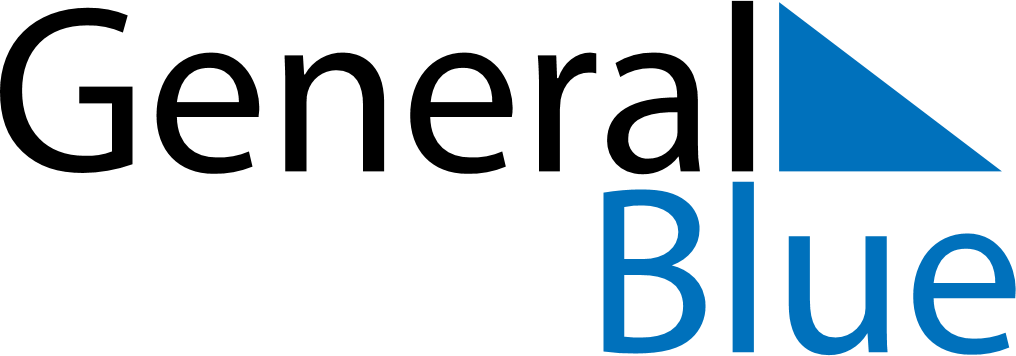 October 2027October 2027October 2027October 2027CroatiaCroatiaCroatiaMondayTuesdayWednesdayThursdayFridaySaturdaySaturdaySunday1223Yom KippurYom Kippur4567899101112131415161617Yom Kippur18192021222323242526272829303031